Wydział Samochodów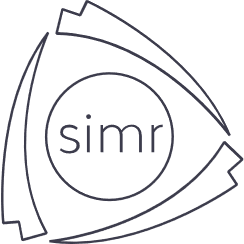 Załącznik nr 1							Formularz ofertowy: Informacje dotyczące Wykonawcy Oferuję wykonanie zamówienia za cenę:    netto zł:…............... (słownie zł…....................................................................................)  podatek VAT –………%  brutto zł …...............(słownie zł:…..................................................................................)Akceptujemy 30 dniowy termin związania ofertą. Akceptujemy  21  dniowy  termin płatności ..Uważamy się związani naszą ofertą w ciągu okresu jej ważności. Dane zawarte w załączonych do oferty oświadczeniach, są aktualne na dzień składania ofert.Udzielamy gwarancji  ………………….Oświadczam, że wypełniłem obowiązki informacyjne przewidziane w art. 13 lub art. 14 RODO (rozporządzenie Parlamentu Europejskiego i Rady (UE) 2016/679 z dnia 27 kwietnia 2016 r. w sprawie ochrony osób fizycznych w związku z przetwarzaniem danych osobowych i w sprawie swobodnego przepływu takich danych oraz uchylenia dyrektywy 95/46/WE (ogólne rozporządzenie o ochronie danych) (Dz. Urz. UE L 119 z 04.05.2016, str. 1) wobec osób fizycznych, od których dane osobowe bezpośrednio lub pośrednio pozyskałem w celu ubiegania się o udzielenie zamówienia publicznego w niniejszym postępowaniu **.Oświadczam, że następujące części zamówienia zamierzam powierzyć podwykonawcom:…………….……. (miejscowość), dnia ………….……. r. 								  ..................................................................(podpis  osoby/ osób uprawnionych do występowania  w imieniu Wykonawcy)** W przypadku gdy wykonawca nie przekazuje danych osobowych innych niż bezpośrednio jego dotyczących lub zachodzi wyłączenie stosowania obowiązku informacyjnego, stosownie do art. 13 ust. 4 lub art. 14 ust. 5 RODO treści oświadczenia wykonawca nie składa (usunięcie treści oświadczenia np.: przez jego wykreślenie).Nazwa………………………………………………………..Ulica i numer………………………………………………………..Kod pocztowy, miejscowość………………………………………………………..NIP/PESEL………………………………………………………..REGON………………………………………………………..KRS/CEiDG………………………………………………………..Osoba(-y) wyznaczona(-e) do kontaktów:………………………………………………………..Telefon:………………………………………………………..E-mail:………………………………………………………..Nr rachunku bankowego:………………………………………………………..Czy wykonawca jest mikroprzedsiębiorstwem bądź małym lub średnim przedsiębiorstwem?Tak [   ]                    Nie [   ]Zakres zamówieniaFirma podwykonawcy